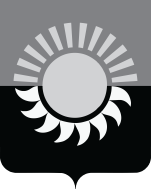 РОССИЙСКАЯ ФЕДЕРАЦИЯКемеровская область - Кузбассмуниципальное образование – Осинниковский городской округАдминистрация Осинниковского городского округаПОСТАНОВЛЕНИЕ28л						                             _______________                                                                                         № ___________В соответствии с Федеральными законами от 21 декабря 1994г. № 68-ФЗ  «О защите населения и территорий от чрезвычайных ситуаций природного и техногенного характера» от 29 декабря 1994г. № 79-ФЗ «О государственном материальном резерве», от 12 февраля 1998 г № 28-ФЗ «О гражданской обороне», с  Постановлением Правительства  РФ от 21 мая 2007г. № 305  «Об утверждении Положения о государственном надзоре в области гражданской обороны», с Приказом МЧС России от 1 октября 2014 г. № 543 «Об утверждении положения об организации обеспечения населения средствами индивидуальной защиты», с постановлением Коллегии Администрации Кемеровской области от 30 ноября 2015 г. «Об обеспечении населения Кемеровской области – Кузбасса средствами индивидуальной защиты», а так же в целях своевременной выдачи средств индивидуальной защиты населению Осинниковского городского округа в случае возникновения чрезвычайной ситуации природного и техногенного характера Администрация Осинниковского городского округа постановляет:1. Утвердить Перечень пунктов выдачи средств индивидуальной защиты населению в Осинниковском городском округе (далее пункты выдачи СИЗ), согласно приложению  №1.2. Утвердить Положение о пунктах выдачи СИЗ, согласно приложению № 2.3.  Утвердить перечень пунктов ответственного хранения средств индивидуальной защиты, согласно приложению № 3.4. Утвердить перечень организаций, выделяющих погрузочно-разгрузочные команды и автотранспорт для вывоза имущества ГО со складов мобрезерва Кемеровской области, согласно приложению № 4.5. Закрепить население за пунктами выдачи СИЗ, согласно приложению № 5.6. Руководителям организаций, на базе которых созданы пункты выдачи СИЗ, разработать документацию, наличие которой необходимо на пункте выдачи СИЗ, организовать обучение сотрудников, задействованных в работе пункта выдачи СИЗ и обеспечить готовность проведения на пункте выдачи СИЗ мероприятий по предназначению.7. Методическое руководство по вопросам работы пунктов выдачи СИЗ и обучения персонала возложить на МКУ «Управление по защите населения и территории» Осинниковского городского округа.8. Руководителям организаций и предприятий всех форм собственности, находящихся в зонах возможного возникновения чрезвычайных ситуаций природного и техногенного характера, обеспечить  наличие средств индивидуальной защиты для своего персонала.9. Признать утратившими силу постановление администрации Осинниковского   городского округа от 06.05.2020 года № 276-нп «Об организации обеспечения населения Осинниковского городского округа средствами индивидуальной защиты».10. Опубликовать настоящее постановление в городской общественно-политической газете «Время и жизнь» и на официальном сайте администрации Осинниковского городского округа osinniki.org.11. Постановление вступает в силу со дня его официального опубликования.12. Контроль за исполнением настоящего постановления возложить на заместителя Главы  Осинниковского городского округа по ЖКХ И.В.Максимова.Глава Осинниковскогогородского округа                                                                                                     И.В. РомановС постановлением ознакомлен,с возложенными обязанностями согласен                                                             И.В.МаксимовГ.И. Черыкова5-13-63Приложение № 1к постановлению администрацииОсинниковского городского округа от  ____________   №__________ПЕРЕЧЕНЬПунктов выдачи средств индивидуальной защиты населению Осинниковского городского округаЗаместитель Главы городского округа-руководитель аппарата   								Л.А. СкрябинаПриложение № 2к постановлению администрацииОсинниковского городского округаот ____________   № ___________ПОЛОЖЕНИЕо пунктах выдачи средств индивидуальной защиты.1.Общие положения.Пункты выдачи средств индивидуальной защиты (далее - ПВ СИЗ) предназначены для обеспечения неработающего населения средствами индивидуальной защиты гражданской обороны из мобилизационного резерва Администрации Кемеровской области - Кузбасса при ведении гражданской обороны.Пункты выдачи средств индивидуальной защиты объектов экономики предназначены для обеспечения рабочих и служащих, личного состава нештатных аварийно-спасательных формирований (далее – НАСФ) средствами  индивидуальной защиты из запасов (резервов) этих организаций при ведении гражданской обороны. 1.2. Развертывание пунктов выдачи СИЗ производится:-  в муниципальных учреждениях – по решению Главы  Осинниковского городского округа;- в организациях других форм собственности – по согласованию с руководителями соответствующих организаций.  2. Назначение и состав пункта выдачи  средств индивидуальной защиты. 2.1. Пункт выдачи СИЗ предназначен для:-   приема СИЗ, временного их складирования и сортировки по номенклатурам;- определения требуемого роста лицевой части, внешнего осмотра и проверки герметичности противогазов.2.2. Пункты выдачи СИЗ комплектуются из сотрудников организаций, на которых они создаются.2.3. Пункт выдачи СИЗ состоит из звеньев: разгрузки (приема) СИЗ, выдачи СИЗ, подготовки СИЗ к использованию. Звено выдачи СИЗ состоит из группы определения роста лицевой части и группы комплектования и выдачи противогазов, камер защитных детских (далее – КЗД).2.4. Структурные подразделения пункта выдачи СИЗ предназначены:- звено разгрузки (приема) СИЗ – для разгрузки и складирования СИЗ в местах их выдачи;- звено выдачи СИЗ – для определения требуемых размеров противогазов, комплектования и выдачи СИЗ;- звено подготовки СИЗ к использованию – для проведения гигиенической обработки лицевой части, проведения внешнего осмотра и проверки герметичности подобранных СИЗ.2.5. Организационная структура пункта выдачи СИЗ и численность его личного состава может изменяться в зависимости от стоящих перед ним задач, установленных сроков их выполнения и возможностей объекта, на базе которого он развертывается.3. Организация и планирование работы пункта выдачи средств индивидуальной защиты.3.1. Пункт выдачи СИЗ развертывается так, чтобы потоки населения к его рабочим местам не перекрещивались.3.2. Пункт выдачи СИЗ должен быть обеспечен всеми необходимыми материально-техническими средствами, а личный состав пункта должен периодически проходить обучение по выполнению своих функциональных обязанностей.3.3. Пункт выдачи СИЗ обеспечивает неработающее население, пенсионеров, инвалидов, детей, студентов, обучающихся в высших и специальных учебных заведений Осинниковского городского округа из резерва.3.4. С получением распоряжения руководителя гражданской обороны Осинниковского городского округа, руководитель органа управления гражданской обороны организации: - организует оповещение и сбор личного состава пункта выдачи СИЗ и ставит им задачу на его развертывание и прием СИЗ;- уточняет потребность в СИЗ и при необходимости решает вопрос о дополнительном их выделении;- инструктирует направляемого для получения СИЗ представителя о порядке их получения и доставке;- контролирует развертывание пункта выдачи СИЗ, прием СИЗ;- организует занятия с личным составом пункта выдачи СИЗ по отработке порядка их выдачи;- организует выдачу СИЗ рабочим и служащим из запасов объекта;- с получением распоряжения на выдачу СИЗ населению организует его оповещение;- при необходимости организует взаимодействие с пунктами выдачи СИЗ других организаций, расположенных на территории города;- докладывает в МКУ «Управление по защите населения и территории» Осинниковского городского округа о ходе и результатах выдачи СИЗ населению.3.5. Заблаговременно на предприятии (учреждении) разрабатываются следующие документы:- план обеспечения  населения СИЗ;- календарный план работы организаций по обеспечению населения СИЗ;- расчет обеспечения и времени выдачи СИЗ населению;- штат и функциональные обязанности личного состава пункта выдачи СИЗ;- схема развертывания пункта выдачи СИЗ;- схема оповещения личного состава пункта выдачи СИЗ;- схема оповещения населения о порядке получения СИЗ.Кроме перечисленных документов целесообразно иметь следующие справочные данные:- список населения, подлежащего обеспечению СИЗ;- характеристику  СИЗ (количество и размеры противогазов в каждом ящике), правила подбора и проверки СИЗ;- текст оповещения населения о начале выдачи противогазов;- ведомость на выдачу СИЗ.4. Порядок обеспечения средствами индивидуальной защиты пунктов выдачи средств индивидуальной защиты. 4.1. Средствами индивидуальной защиты пункты выдачи обеспечиваются со складских помещений, созданных в  Осинниковском городском округе, и предназначенных для хранения имущества гражданской обороны.4.2. Вывоз средств индивидуальной защиты со складских помещений мобилизационного резерва Администрации Кемеровской области осуществляется автомобильным транспортом, в соответствии с действующим законодательством, не подлежащим изъятию и передаче в Вооруженные силы Российской Федерации и выделяемым предприятиями (учреждениями) города для выполнения мероприятий гражданской обороны.4.3. Выделение автомобильного транспорта для вывоза средств индивидуальной защиты и распределение их по предприятиям (учреждениям) осуществляется на основании плана выдачи  средств индивидуальной защиты Осинниковского городского округа.4.4. Вывоз средств индивидуальной защиты со складских помещений осуществляется на основании расчетов, разрабатываемых МКУ «Управление по защите населения и территории» Осинниковского городского  округа.4.5. Расчет на вывоз должен содержать:- необходимое количество средств индивидуальной защиты для каждого предприятия (учреждения) и для города в целом;- расчетное время и необходимое количество автомобильного транспорта для вывоза средств индивидуальной защиты со складских помещений, расположенных в Кемеровской области для каждого склада отдельно.5. Подготовка персонала пунктов выдачи средств индивидуальной защиты:          5.1. Подготовка руководящего состава пунктов выдачи СИЗ проводится в  филиале КОУМЦ по ГО и ЧС в г. Осинники, остального персонала – по месту работы в соответствии с рекомендуемыми программами обучения, в ходе самостоятельной подготовки, а также при проведении учений и тренировок.                                                                                     Заместитель Главы городского округа-руководитель аппарата   								Л.А. СкрябинаПЕРЕЧЕНЬ пунктов ответственного хранения средств индивидуальной защиты населенияЗаместитель Главы городского округа-руководитель аппарата   								Л.А. СкрябинаПЕРЕЧЕНЬОрганизаций, выделяющих погрузочно-разгрузочные команды и автотранспорт для вывоза имущества ГО со складов мобрезерва Правительства Кемеровской области - Кузбасса.Заместитель Главы городского округа-руководитель аппарата   								Л.А. СкрябинаПрикрепление населения к пунктам выдачи СИЗ Осинниковского городского округа.Заместитель Главы городского округа-руководитель аппарата   								Л.А. Скрябина№ пункта выдачи СИЗНаименование организации, создающей пункт выдачи СИЗАдрес организации1Муниципальное бюджетное образовательное учреждение «Средняя общеобразовательная школа №35»г.Осинники,  ул.50 лет Октября, 33, т.4-34-022Муниципальное бюджетное образовательное учреждение «Средняя общеобразовательная школа №31»г.Осинники,  ул.50 лет Октября, 8, т.4-37-903.Государственное профессиональное образовательное учреждение «Осинниковский политехнический техникум»г.Осинники,  ул.Победы, 54, т.5-55-604Муниципальное бюджетное учреждение дополнительного образования  «Дом детского творчества имени Зотова Виктора Андреевича»г.Осинники,  ул.Кирова 27,  т.5-38-65№п/пНаименование организацииАдрес организации1Склад мобрезерва ГО город Мыски, пос. Малая Тетензагород Мыски, пос. Малая Тетенза , ул. Фасадная, 36№ п/пПоставщик автотехникиВид автотехникиВид автотехникиВсегоРуководитель автотехники№ п/пПоставщик автотехникиавтобусгрузовойВсегоРуководитель автотехники1МБОУ «СОШ № 35»11Назначается распоряжением начальника автотранспортной службы2МБОУ «СОШ № 36»11Назначается распоряжением начальника автотранспортной службы3Управление культуры администрации Осинниковского городского округа11Назначается распоряжением начальника автотранспортной службы4Управление физической культуры, спорта, туризма и молодежной политики администрации Осинниковского городского округа11Назначается распоряжением начальника автотранспортной службы№ пункта выдачи СИЗНаименование организации, создающей пункт выдачи СИЗКатегория населения1Муниципальное бюджетное образовательное учреждение «Средняя общеобразовательная школа №35», ул. 50 лет Октября, 33Неработающее население (дети, учащиеся, пенсионеры, безработные) проживающие в  зоне возможного возникновения ЧС природного и техногенного характера (проживающие  в домах №№ 24, 28, 32, 38, 40 ул. Ефимова); бюджетные организации города, расположенные в зоне возможного возникновения ЧС природного и техногенного характера (сотрудники и дети МАДОУ Детский сад № 5 «Рябинка» - ул. Ефимова, 6)2Муниципальное бюджетное образовательное учреждение «Основная общеобразовательная школа №31», ул. 50 лет Октября, 8Неработающее население (дети, учащиеся, пенсионеры, безработные) проживающие в  зоне возможного возникновения ЧС природного и техногенного характера (проживающие  в домах №№ 34, 40/1, 40/2, 42, 44, 46, 48 ул. Ефимова, в домах №№ 130-146 ул. Нижняя Площадка)3Государственное профессиональное образовательное учреждение «Осинниковский политехнический техникум», ул. Победы, 54Неработающее население (дети, учащиеся, пенсионеры, безработные) проживающие в  зоне возможного возникновения ЧС природного и техногенного характера (проживающие по ул. Водонасосная, пер. Водонасосный, Вишневая, Воронежская, Чайковского,  в домах №№ 29, 31, 31/1, 33, 35, 37 ул. Революции, в домах №№ 2,4 ул. Ефимова)4Муниципальное бюджетное учреждение дополнительного образования  «Дом детского творчества имени Зотова В.А.», ул. Кирова, 27Неработающее население (дети, учащиеся, пенсионеры, безработные) проживающие в  зоне возможного возникновения ЧС природного и техногенного характера (проживающие по ул. Интегральная, 1-й пер. Интегральный, 2-й пер. Интегральный, 3-й пер. Интегральный, ул. Огородная,  в домах №№ 41-119 ул. М. Горького, 3-й пер. М.Горького, 4-й пер. м.Горького, 5-й пер.М.Горького,  в домах №№ 1-29 ул. П.Морозова, в домах №№ 3,5 ул. Волочаевская, ул. Добролюбова, ул. Школьная, ул.Станционная, пер. Логовой, ул. Береговая, ул. Вокзальная, пер. Вокзальный); бюджетные организаций города, расположенные в районе возможного возникновения ЧС природного и техногенного характера (персонал и учащиеся МБОУ «Общеобразовательная школа № 21» - ул. Вокзальная,13)